Очная  -заочная курсовая переподготовка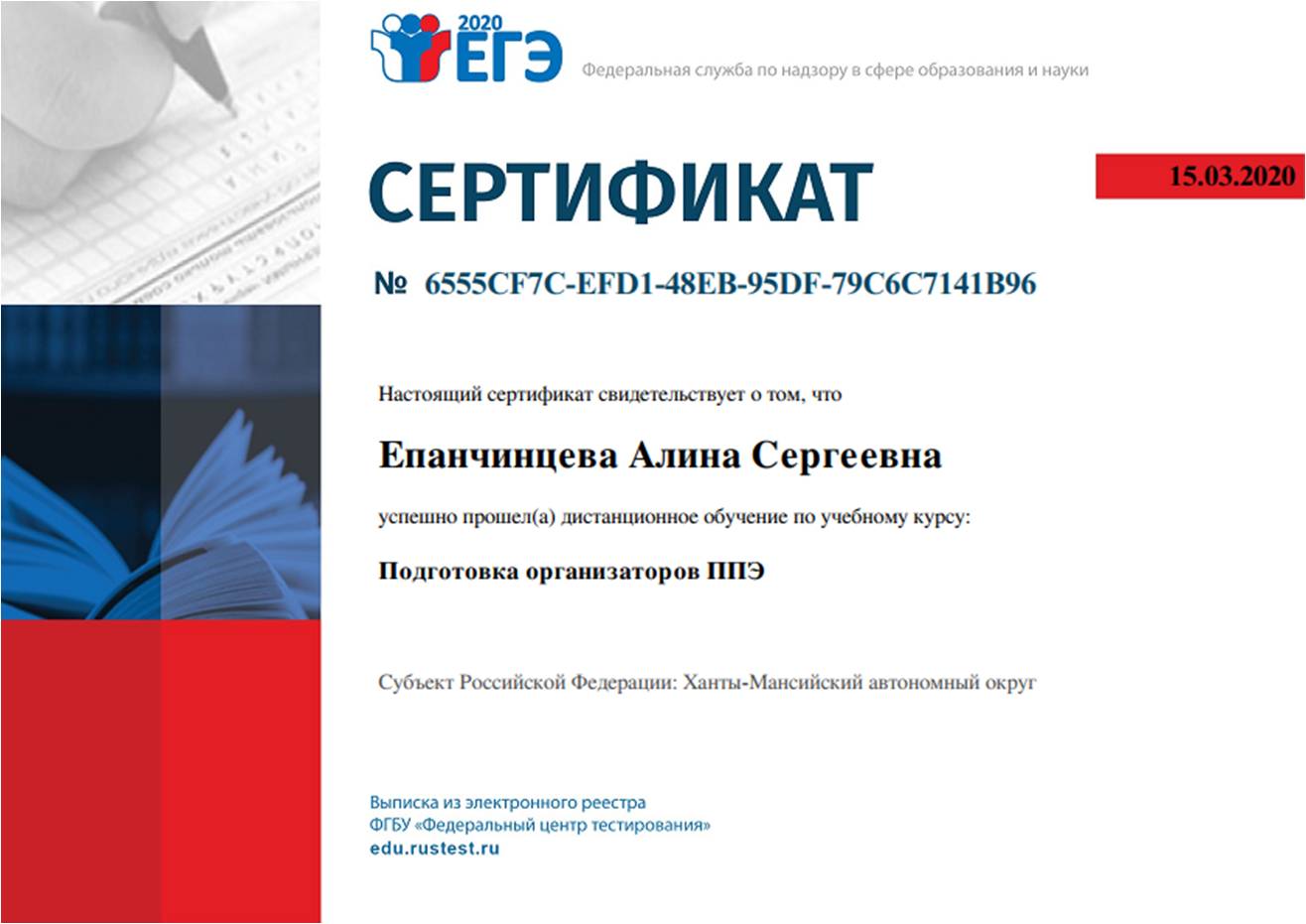 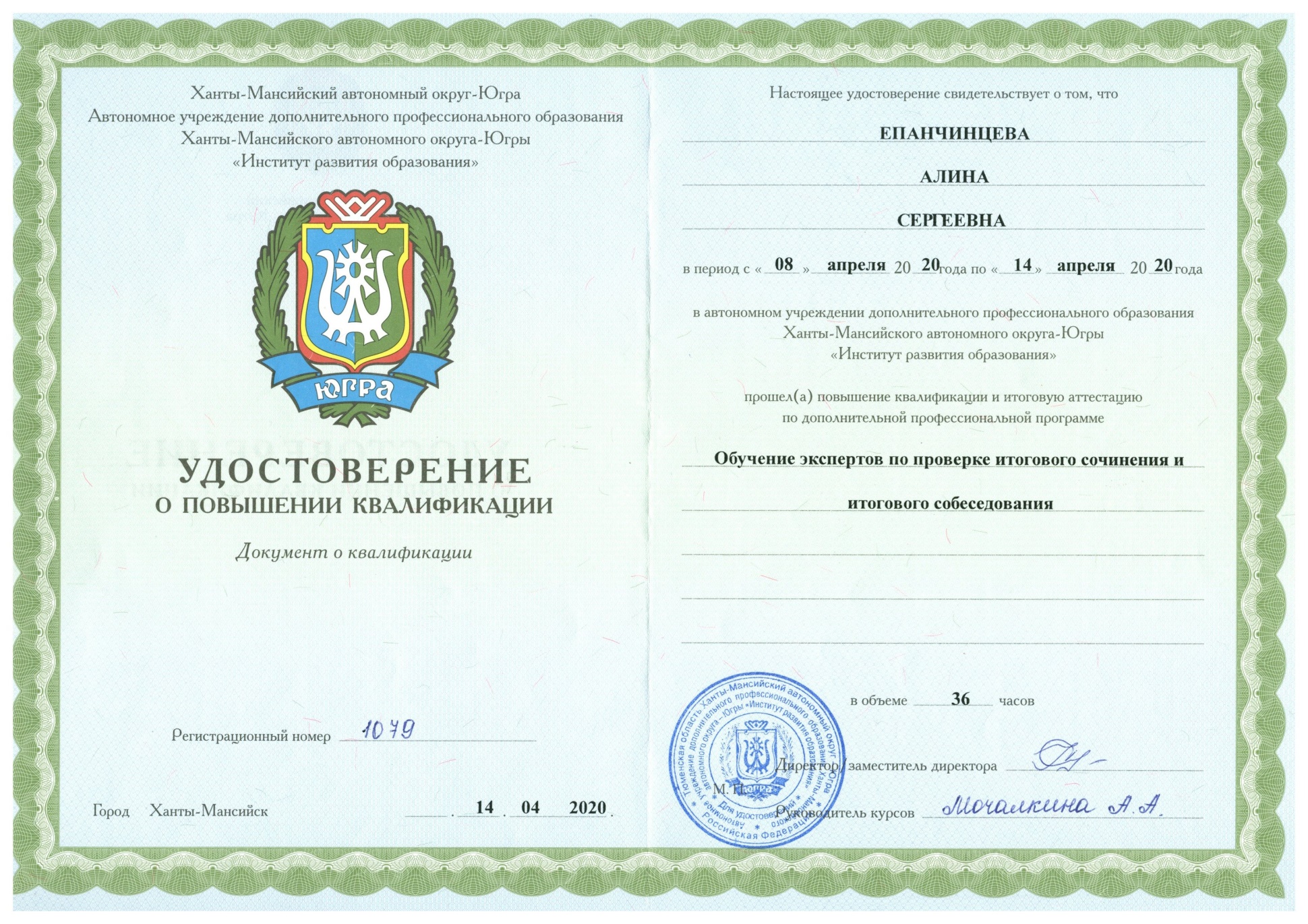 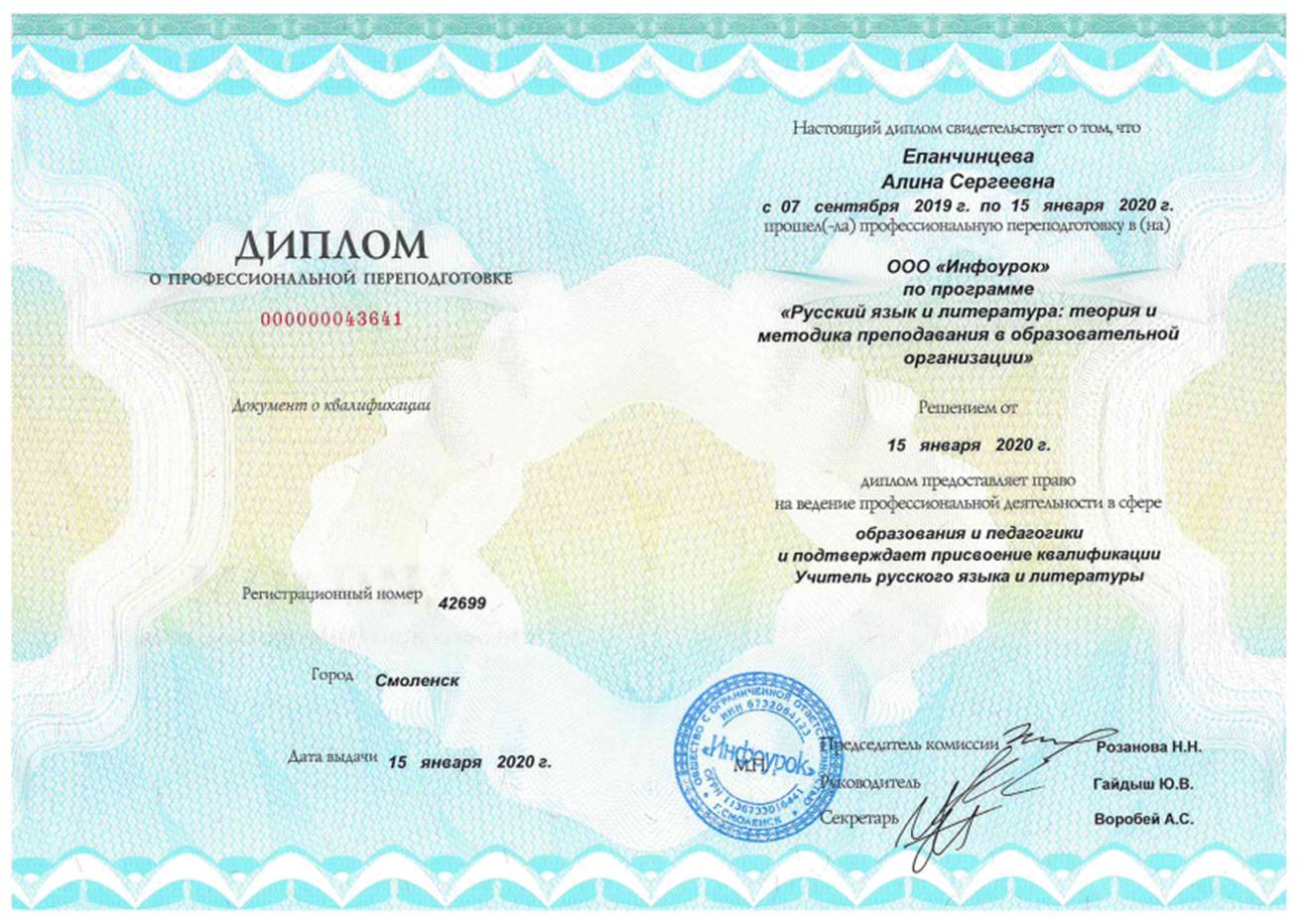 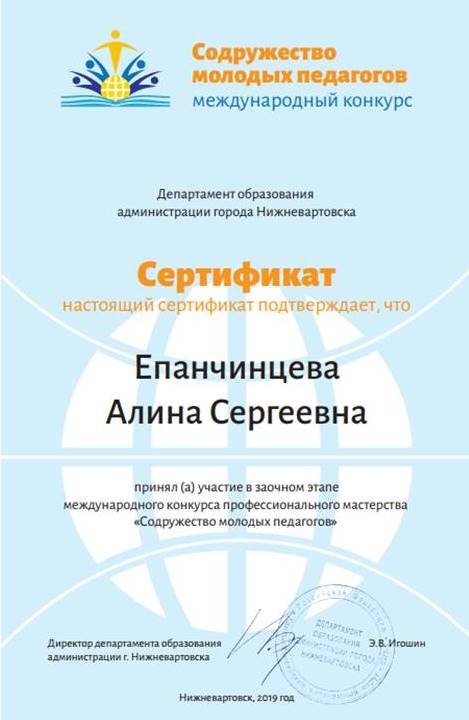 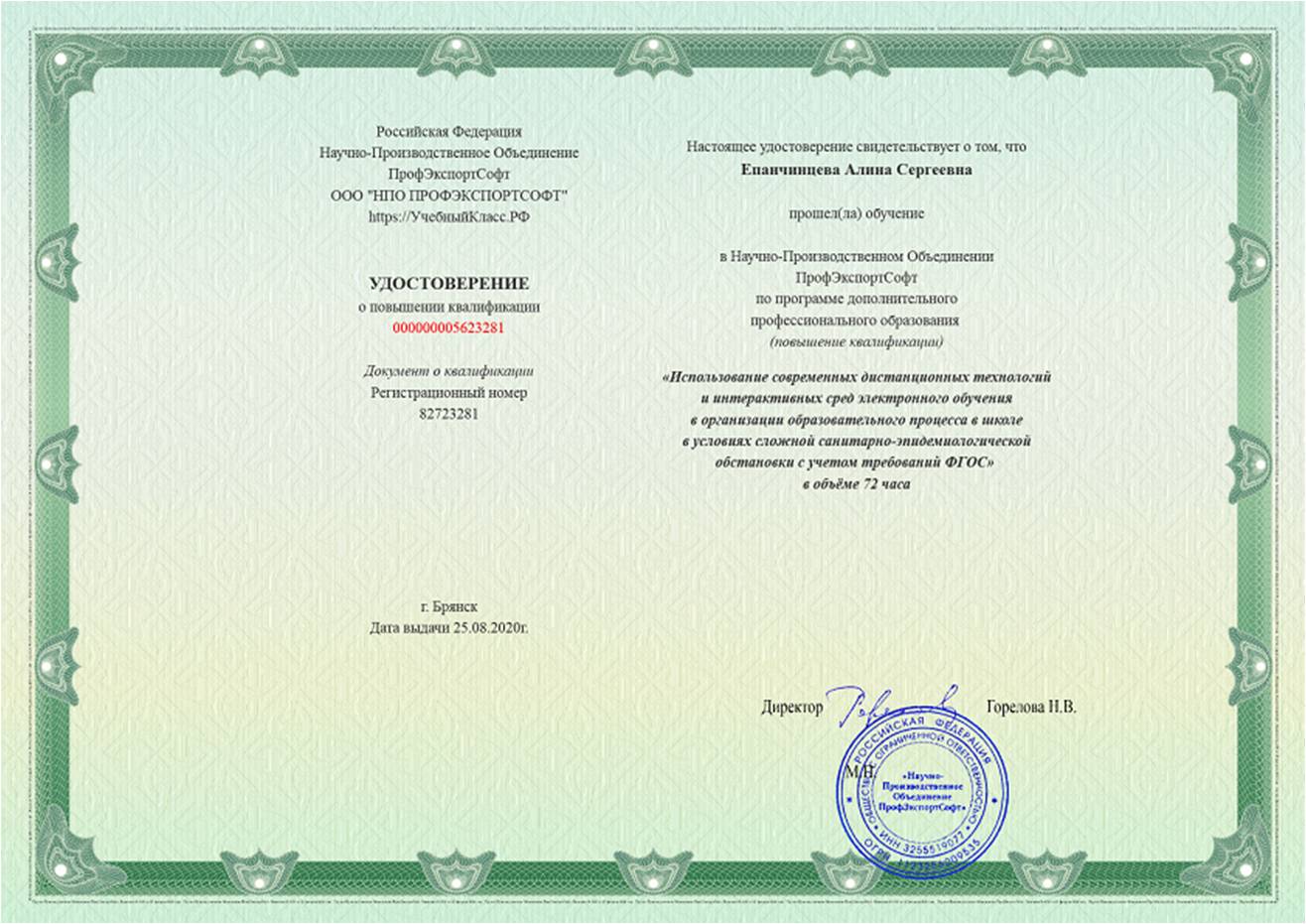 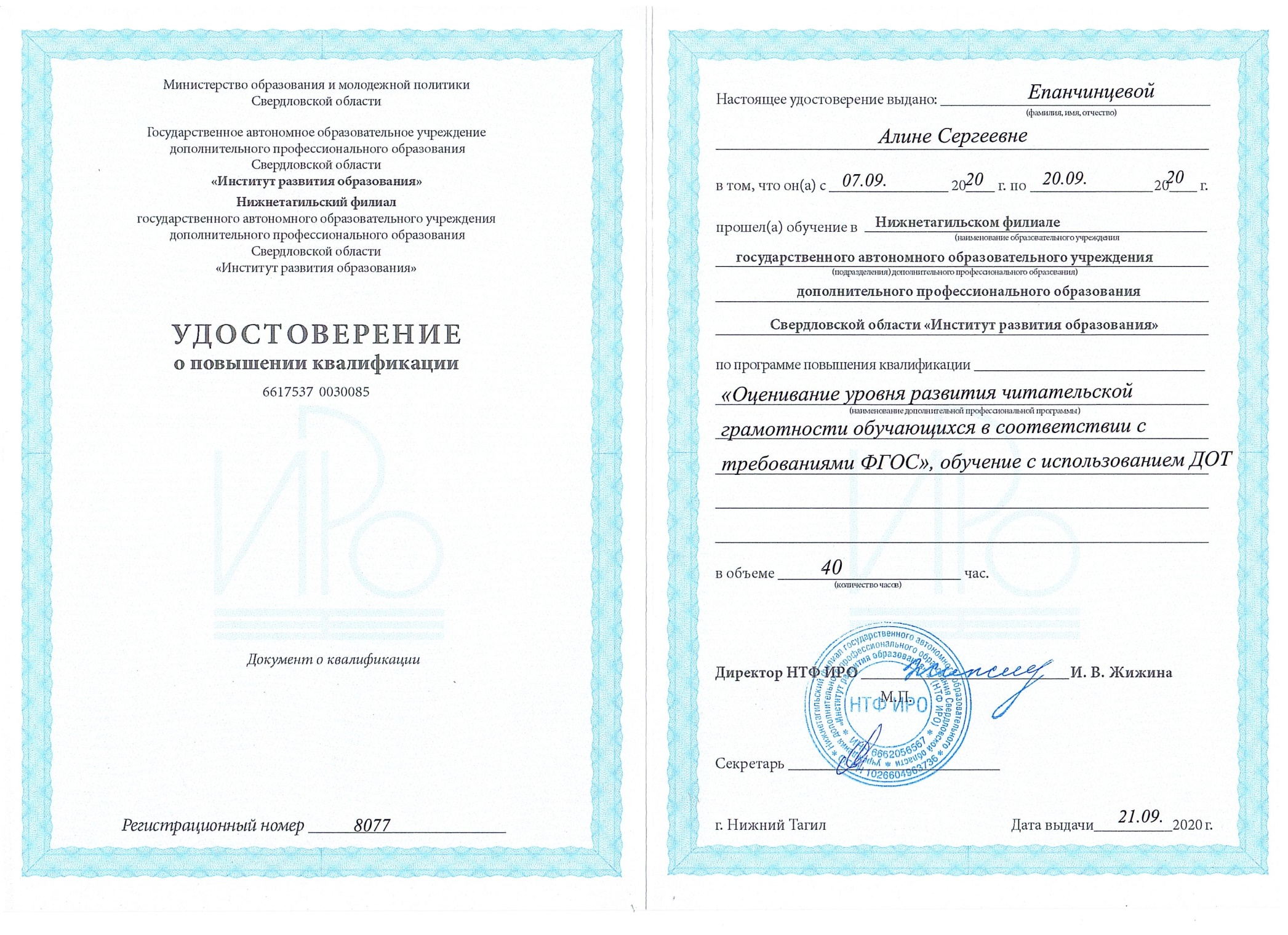 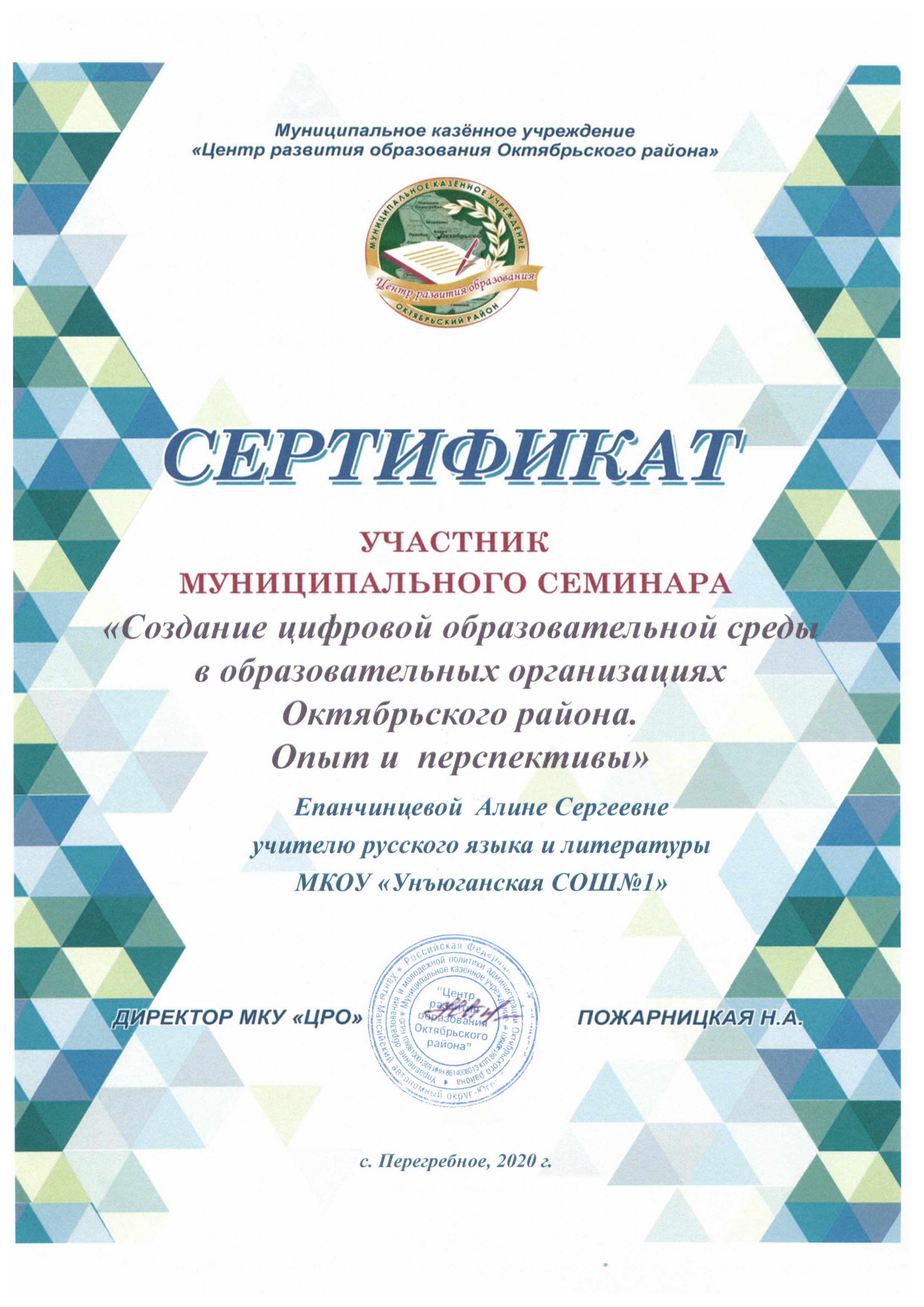 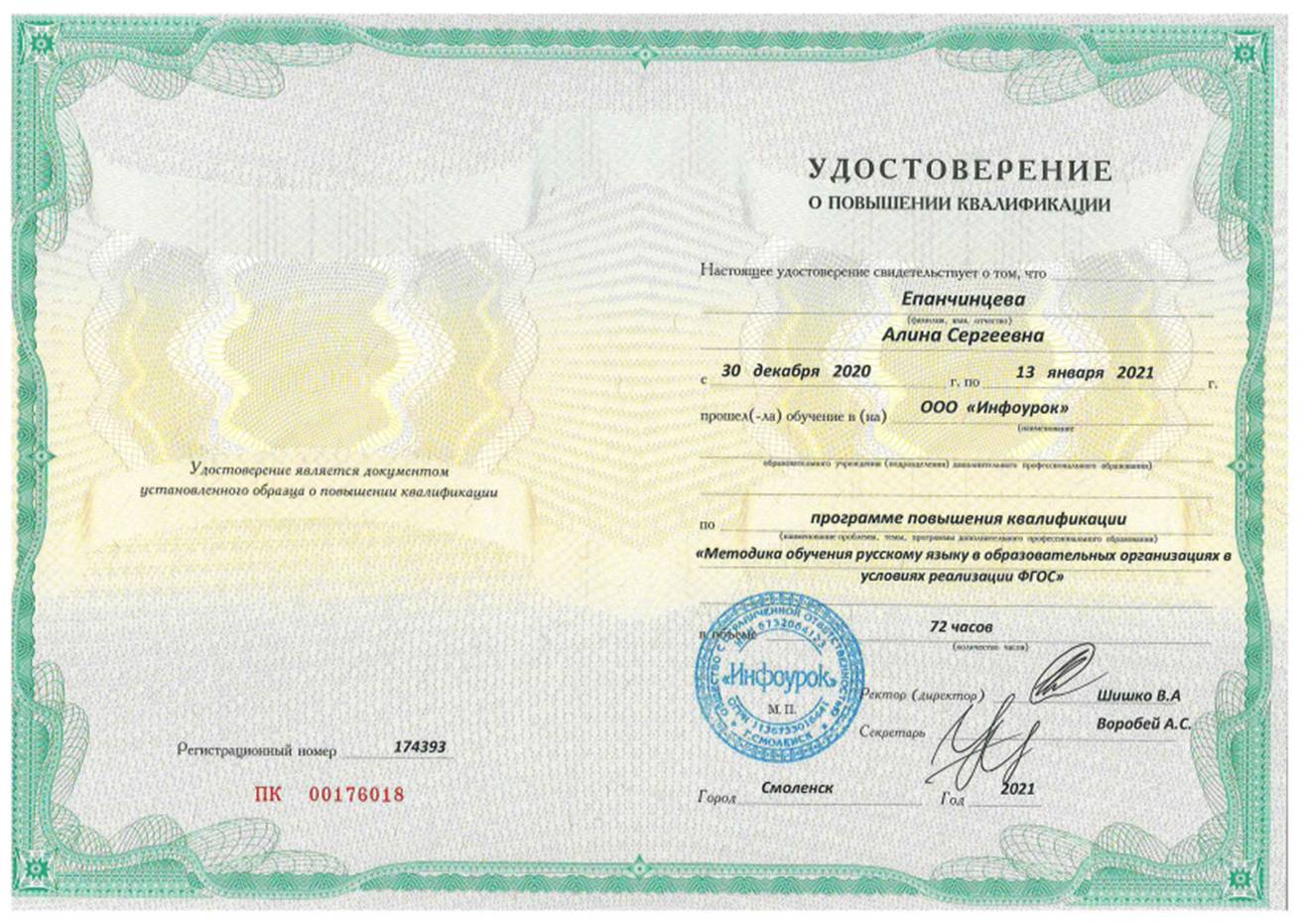 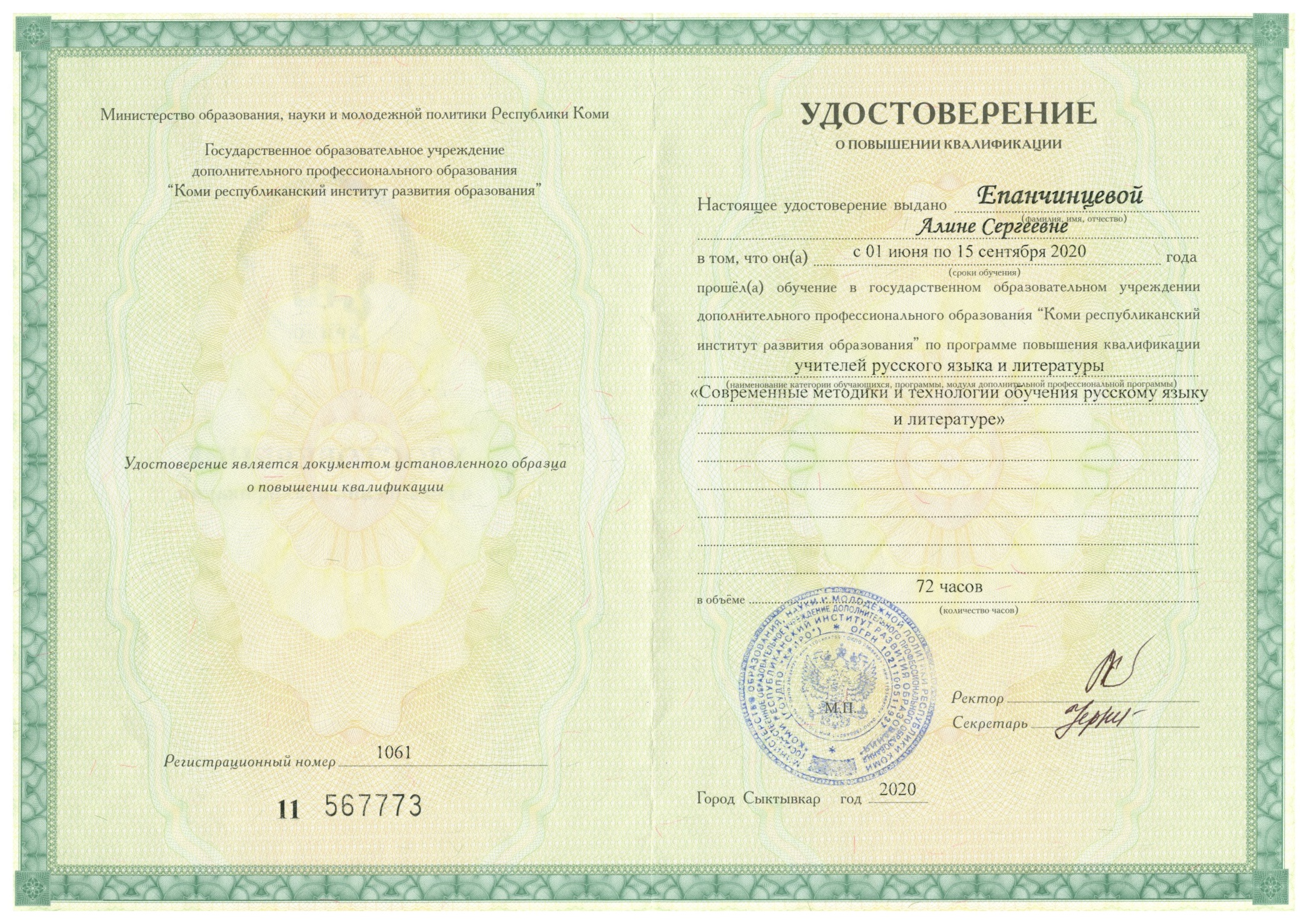 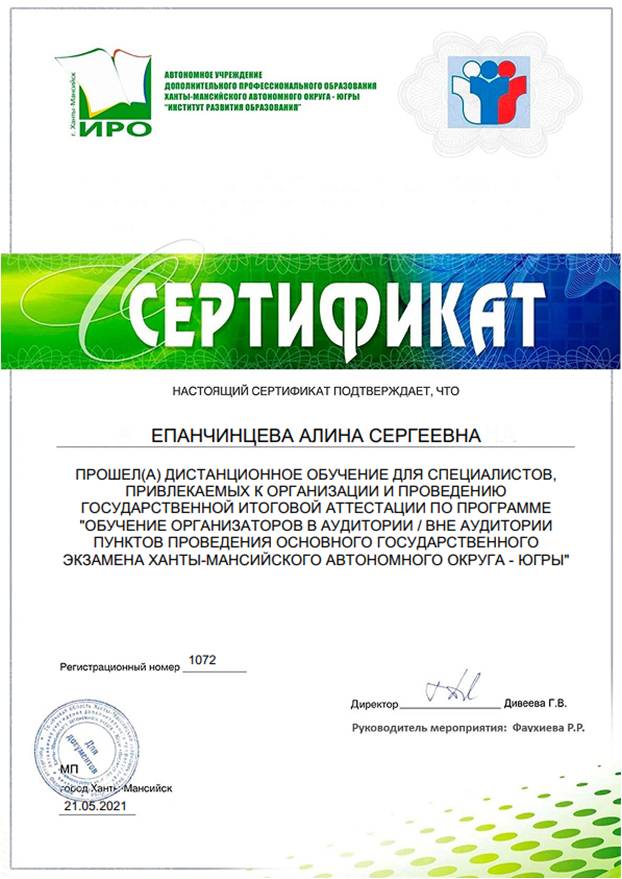 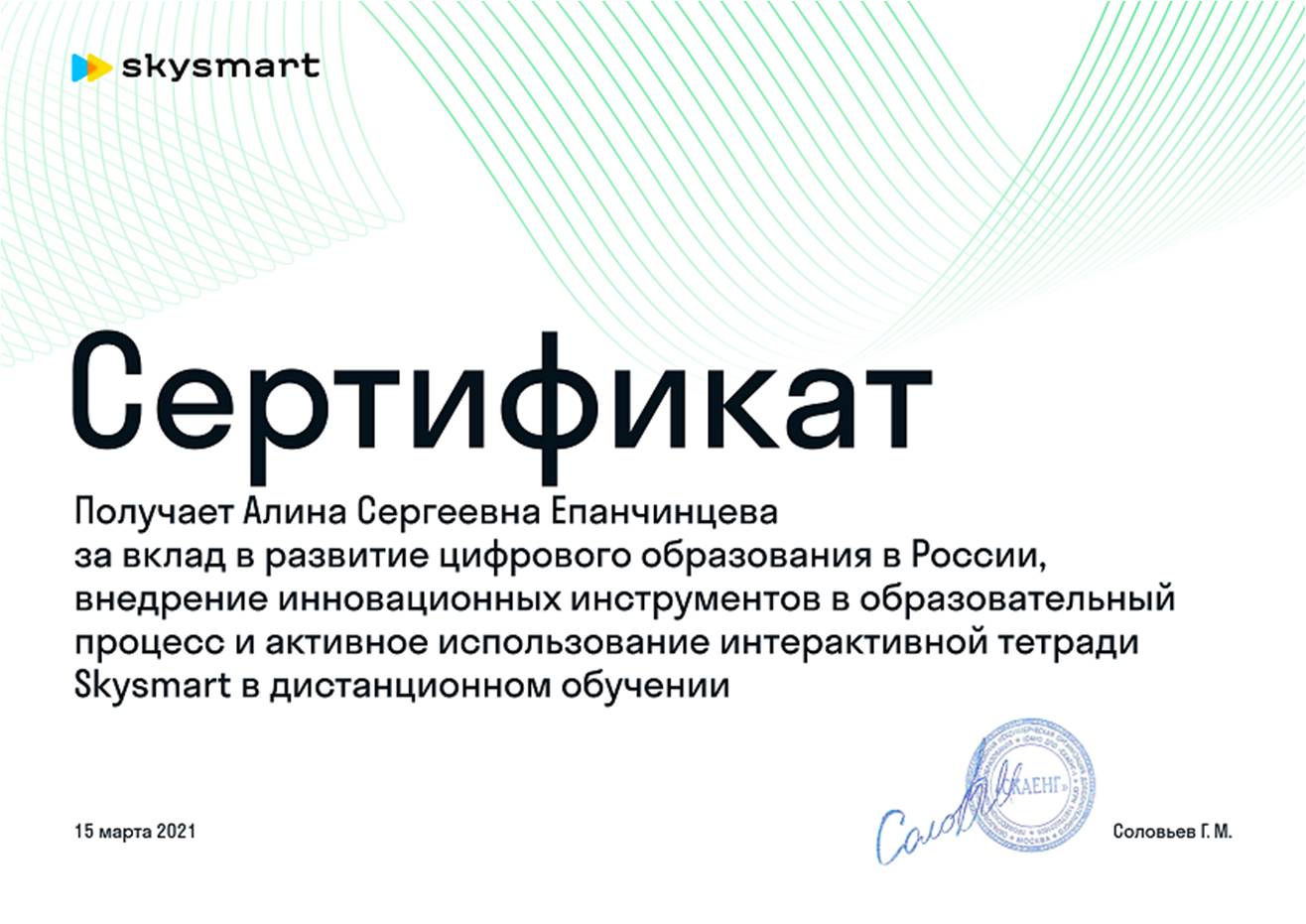 №п/пФ.И.О.МестопроведенияКем организованыСрокиТемаНаименованиедокумента2019 – 2020 учебный год2019 – 2020 учебный год2019 – 2020 учебный год2019 – 2020 учебный год2019 – 2020 учебный год2019 – 2020 учебный год2019 – 2020 учебный год1Епанчинцева А.С.Ханты-Мансийский автономный округФедеральная служба по надзору в сфере образования и науки15.03.2020«Подготовка организаторов ППЭ»Сертификат №6555CF7C-EFD1-48EB-95DF-79C6C7141B962Епанчинцева А.С.Г. Ханты-МансийскАвтономное учреждение дополнительного профессионального образования ХМАО-Югры «Институт развития образования»08.04.2020-14.04.2020 (36 часов)«Обучение экспертов по проверке итогового сочинения и итогового собеседования»Удостоверение №1079Епанчинцева А.С.Г. СмоленскООО «Инфоурок»07.092019-15.01.2020 («Русский язык и литература: теория и методика преподавания в образовательной организации»Диплом о профессиональной переподготовке 000000043641Епанчинцева А.С.Г. НижневартовскДепартамент образования администрации города Нижневартовска2019г.Международный конкурс профессионального мастерства «Содружество молодых педагогов»Сертификат2020 – 2021 учебный год2020 – 2021 учебный год2020 – 2021 учебный год2020 – 2021 учебный год2020 – 2021 учебный год2020 – 2021 учебный год2020 – 2021 учебный год1Епанчинцева А.С.Г.БрянскНаучно-Производственное Объединение ПрофЭкспортСофт ООО «НПО ПРОФЭКСПОРТСОФТ»25.08.2020(72 часа)«Использование современных дистанционных технологий и интерактивных сред электронного обучения в организации образовательного процесса в школе в условиях сложной санитарно-эпидемиологической обстановки с учетом требований ФГОС»Удостоверение № 0000000056232812Епанчинцева А.С.Г.Нижний ТагилМинистерство образования и молодежной политики Свердловской области «Институт развития образования» Нижнетагильский филиал7.09.2020-20.09.2020(40 часов)«Оценивание уровня развития читательской грамотности обучающихся в соответствии с требованиями ФГОС»Удостоверение № 6617537 00300853Епанчинцева А.С.П. ПерегребноеМуниципальное казённое учреждение «Центр развития образования Октябрьского района»2020 г.Создание цифровой образовательной среды в образовательных организациях Октябрьского района. Опыт и перспективы» Сертификат4Епанчинцева А.С.Г.СмоленскООО «Инфоурок»30.12.2020-13.01.2021«Методика обучения русскому языку в образовательных организациях в условиях реализации ФГОС»Удостоверение № 00176018 5Епанчинцева А.С.Г. СыктывкарГосударственное образовательное учреждение дополнительного профессионального образования «коми республиканский институт развития образования»01.06.2020-15.09.2020(72 часа)«Современные методики и технологии обучения русскому языку и литературе»Удостоверение № 10616Епанчинцева А.С.Ханты-Мансийский автономный округФедеральная служба по надзору в сфере образования и науки21.05.2021«Подготовка организаторов ППЭ»Сертификат №10727Skysmart15.03.2021«Развитие цифрового образования в России, внедрение инновационных инструментов в образовательный процесс и активное использование интерактивной тетради Skysmart в дистанционном обученииСертификат